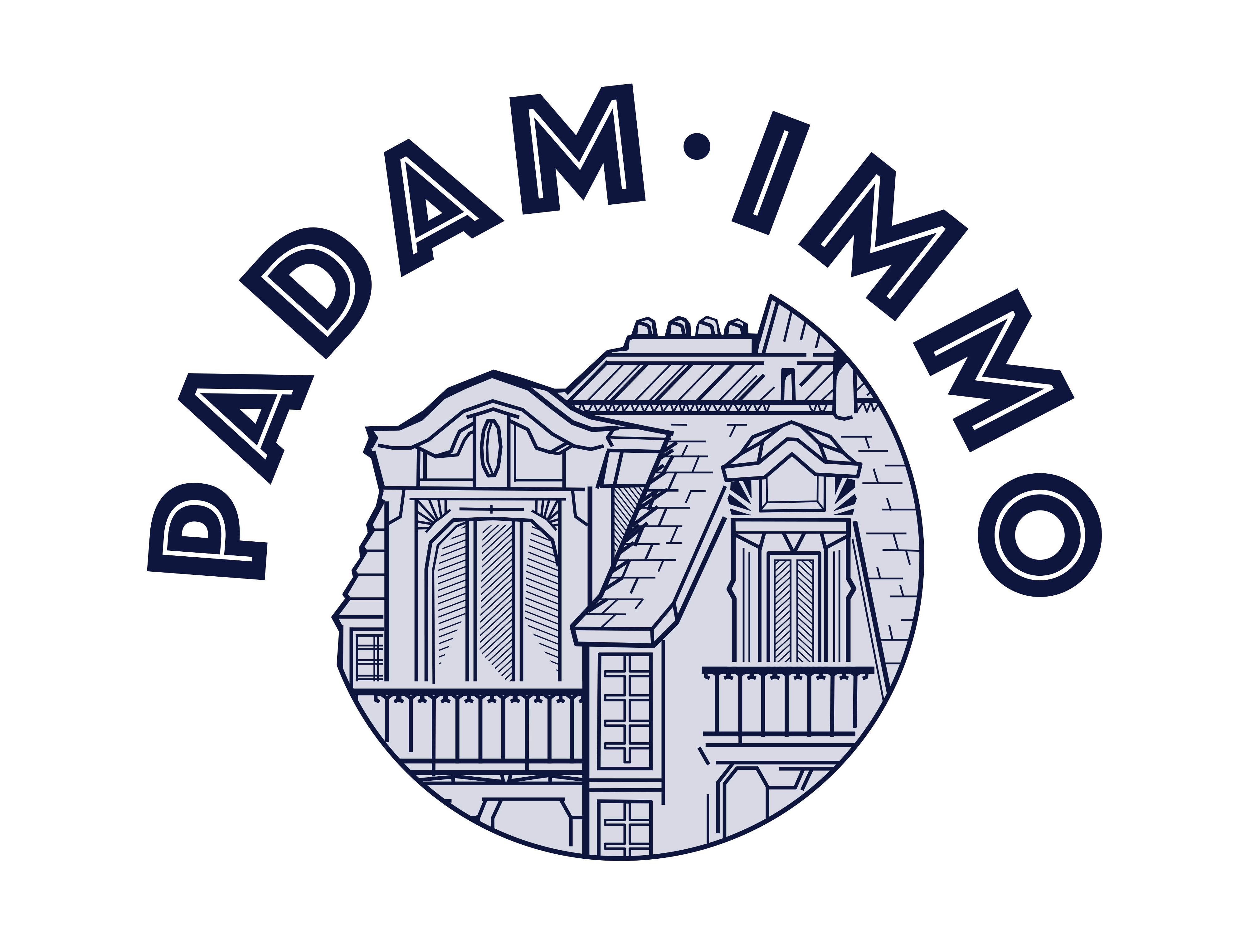 BAREME D’HONORAIRES DE L’AGENCE PADAM IMMOVENTESPourcentage appliqué sur le prix de vente hors honorairesCharge acquéreur ou vendeur (cf. annonce)Peut être adaptéMONTANTS								POURCENTAGES+ de 500.000€							4% HT MaximumEntre 300.000€ et 499.999€					5% HT MaximumEntre 150.000€ et 299.999€					6% HT Maximum - de 150.000€  							7% HT MaximumLOCATIONSPERSONNES CONCERNEES 					MONTANTSPropriétaire : Frais d’entremise et négociation	 Frais de visites 			     1 mois de loyerConstitution du dossier     		charges comprises ttc                                               Etat des lieuxLocataires : Frais de visites, constitution du dossieret de la rédaction du bail 			12€ TTC / m2Frais d’état des lieux						3€ TTC / m2